Trechos de questões sobre Psicofonia Consciente extraídos do livro Diretrizes de Segurança, de autoria de Divaldo P. Franco e J. Raul TeixeiraQuestão 5 - De que dispõe o médium psicofônico consciente para distinguir seu pensamento do pensamento da entidade comunicante? 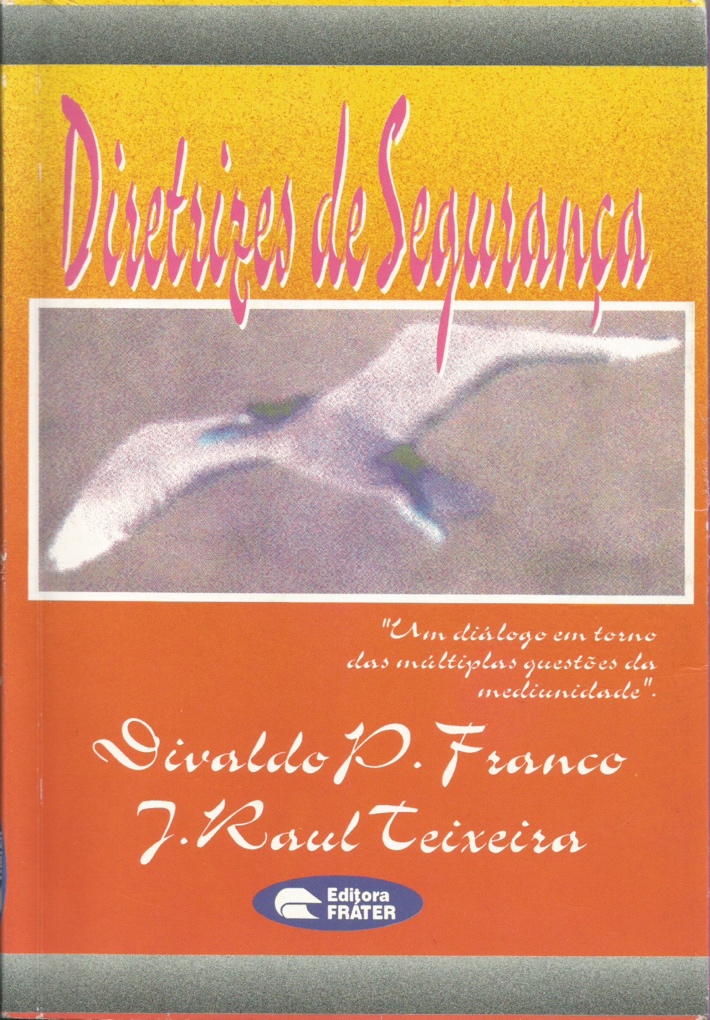 Divaldo - O médium consciente dispõe do bom senso. Eis porque, antes de exercitar a mediunidade deve estudá-la; antes de entregar-se ao ministério da vivência mediúnica é-lhe lícito entender o próprio mecanismo do fenômeno mediúnico.  (...) Há de ver-se, no capítulo 3º (do livro dos Médiuns), que é dedicado ao método, sobre a necessidade de o indivíduo conhecer a função que vai disciplinar. Então o médium tem conhecimento de suas próprias aptidões e de sua capacidade de exercitá-las. (...) O médium, no começo, terá que vencer o constrangimento da dúvida, em cujo período ele não tem maior certeza se a ocorrência parte do seu inconsciente, dos arquivos da memória anterior, ou se provém da indução de natureza extrínseca.  Através do exercício, ele adquirirá um conhecimento de tal maneira equilibrado que poderá identificar quando se trata de si próprio - animismo ou de interferência espiritual - mediunismo.  Através da lei dos fluidos, pelas sensações que o médium registra, durante a influência que o envolve, passa a identificar qual a entidade que dele se acerca. A partir daí se oferece numa entrega tranquila, e o espírito que o conduz inspira-o além da sua própria capacidade dando leveza às suas ideias habituais, oferecendo-lhe a possibilidade de síntese que não lhe é comum, canalizando ideias às quais não está acostumado e que ocorrem somente naquele instante da concentração mediúnica.  Só o tempo, porém, pelo exercício continuado, oferecerá a lucidez, a segurança para discernir quando se trata de informação dos seus próprios arquivos ou da interferência dos Bons Espíritos.Questão 6 - Pode o médium, em algumas comunicações, não conseguir evitar, totalmente, as atitudes desequilibradas dos espíritos comunicantes? Divaldo - À medida que o médium educa a força nervosa, logra diminuir o impacto do desequilíbrio do comunicante.  É compreensível que, em se comunicando um suicida, não venhamos a esperar harmonia por parte da entidade em sofrimento; alguém que foi vítima de uma tragédia sendo arrebatado do corpo sem o preparo para a vida espiritual apresentará no médium o estertor do momento final, na própria comunicação, algumas convulsões em virtude do quadro emocional em que o espírito se encontra. Há, porém, certos cacoetes e viciações que nos cumpre disciplinar.  Há médiuns que só incorporam (termo incorreto), isto é, somente dão comunicação psicofônica, se bocejarem bastante.  (...) É lógico que uma entidade sofredora nos impregna de energia perniciosa, advindo o desejo de exteriorizar pelo bocejo.  É uma forma de eliminar toxinas.  Mas nós podemos eliminá-las pela sudorese, por outros processos orgânicos, não necessariamente o bocejo.  Há outros médiuns que têm a dependência, de todas as vezes em que vão comunicar-se os espíritos, bater na mesa ou bater os pés, porque se não baterem não se comunicam.  (...)   Os médiuns têm o dever de coibir o excesso de distúrbios da entidade comunicante. (...) O médium deve controlar o espírito que se comunica, para que este lhe respeite a instrumentalidade, mesmo porque o espírito não entra no médium. A comunicação é sempre através do perispírito, que vai oferecer campo ao desencarnado. Todavia, a diretriz é do encarnado.Questão 7 - Quais são os requisitos necessários aos médiuns que militam na tarefa mediúnica?Raul - Percebendo que a mediunidade é uma faculdade mental, ela independe que o indivíduo seja nobre ou devasso. (...) O médium espírita deverá estar sempre voltado para aumentar o seu patrimônio de conhecimento das coisas, dando-nos conta de que o Espírito da Verdade nos disse ser necessário o amor que assiste, que guarda, que renuncia, que serve, e, ao mesmo tempo, a instrução que de maneira alguma representará apenas o diploma acadêmico, mas que é esse engrandecimento do caráter, da inteligência, esse amadurecimento que, muitas vezes, o diploma não confere. Exatamente aí o médium deverá ater-se ao estudo, ao trabalho, à abnegação ao semelhante é nesse esforço estará logrando também subir a ladeira para conquistar a humildade. (...)Questão 8 - O médium é responsável por toda e qualquer comunicação mediúnica? Divaldo - Deve sê-lo, porque não é um autômato. Quaisquer comunicações que lhe ocorram são através do seu psicossoma ou perispírito.  A conduta do médium é de sua responsabilidade e, graças a essa conduta, ele responde pela aplicação de suas forças mediúnicas. É muito comum a pessoa assumir comportamentos contrários ao bom tom e depois dizer que foram as entidades perniciosas que agiram dessa forma. Isso é uma evasão da responsabilidade, porque os espíritos somente atuam pelo médium, nele encontrando receptividade para as suas induções. É importante saber que o médium é responsável pela manifestação que ocorra através dele. Para que se torne um médium seguro, um instrumento confiável, é necessário que evolua moral e intelectualmente, na razão em que exercita a faculdade. (...)